Carte d’identité "personnage célèbre"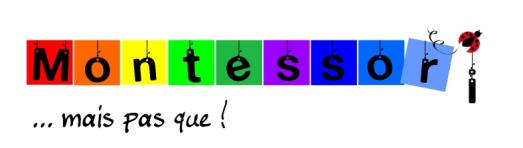 Nom : Prénom : Né le : Mort le : Nationalité : J'ai vécu à la période nommée :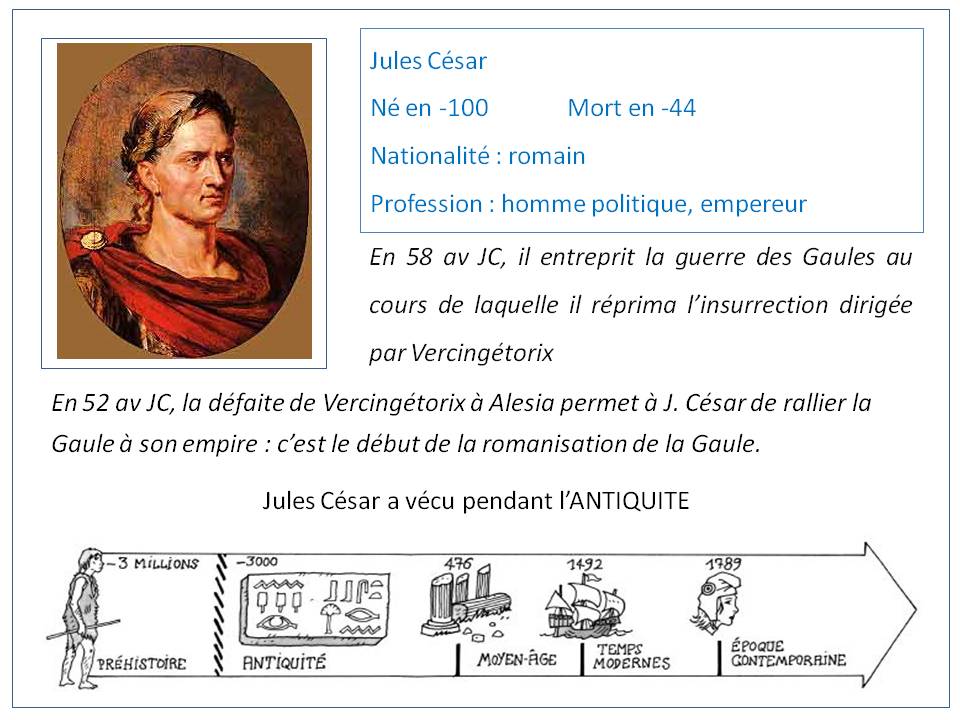 Ce que j'ai fait dans la vie : 